  78 Washington Avenue, Schenectady, New York 12305    (518) 381-1200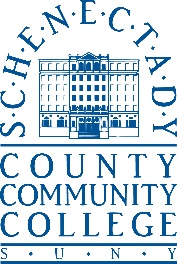 From: Chairperson Sheila M. FogliettaSent: November 11, 2016To: Academic SenateSubject: Chancellor's Awards NominationsNominations from the Academic Senate of the College Community are now being accepted for this year’s SUNY Chancellor’s Awards for•       Excellence in Teaching•       Excellence in Librarianship•       Excellence in Faculty Service•       Excellence in Professional Service•       Excellence in Scholarship and Creative ActivitiesNominations will not be accepted via the internet or email. Please print the forms from this email which are provided to you in pdf format. Also provided for your convenience are the criteria as provided on the SUNY website and the qualifications necessary to win each of the awards. Once you have filled out the nomination, you may fold it and place it in one of the ballot receptacles in the following locations:o       Security Desks in Elston Hall, Center City and the Music Buildingo       Begley Libraryo       Office of the Presidento       Copy RoomAll nominations are confidential and should be placed in any one of the ballot boxes no later than November 30, 2016.Nominees will be notified by sealed letters from the PPNA Committee Chairperson on December 2, 2016. These letters will be delivered directly to his or her school mailbox. At this point the nominee should begin collecting his/her documentation in support of the award and placing it in his/her personal files located in Human Resources, Elston 126.All support documents must be filed in the office of Human Resources, Elston 126 no later than January 9, 2016.Thank you,Sheila M. FogliettaChairperson,Professional Policies Nominations and Awards Committee